RESULTADO – TOMADA DE PREÇO0232211EM52447HEAPA2O Instituto de Gestão e Humanização – IGH, entidade de direito privado e sem fins lucrativos,classificado como Organização Social, vem tornar público o resultado da Tomada de Preços,com a finalidade de adquirir bens, insumos e serviços para o HEAPA - Hospital Estadual deAparecida de Goiânia, com endereço à Av. Diamante, s/n - St. Conde dos Arcos, Aparecida deGoiânia/GO, CEP: 74.969-210.Art. 10º Não se exigirá a publicidade prévia disposta no artigoII. EMERGÊNCIA: Nas compras ou contratações realizadas em caráter de urgência ouemergência, caracterizadas pela ocorrência de fatos inesperados e imprevisíveis, cujo nãoatendimento imediato seja mais gravoso, importando em prejuízos ou comprometendo asegurança de pessoas ou equipamentos, reconhecidos pela administração.Bionexo do Brasil LtdaRelatório emitido em 21/11/2023 17:05CompradorIGH - HUAPA - HOSPITAL DE URGÊNCIA DE APARECIDA DE GOIÂNIA (11.858.570/0004-86)AV. DIAMANTE, ESQUINA C/ A RUA MUCURI, SN - JARDIM CONDE DOS ARCOS - APARECIDA DE GOIÂNIA,GO CEP: 74969-210Relação de Itens (Confirmação)Pedido de Cotação : 323611991COTAÇÃO Nº 52447 - DIETAS - HEAPA NOV/2023Frete PróprioObservações: *PAGAMENTO: Somente a prazo e por meio de depósito em conta PJ do fornecedor. *FRETE: Sóserão aceitas propostas com frete CIF e para entrega no endereço: AV. DIAMANTE, ESQUINA C/ A RUA MUCURI,JARDIM CONDE DOS ARCOS, AP DE GOIÂNIA/GO CEP: 74969210, dia e horário especificado. *CERTIDÕES: AsCertidões Municipal, Estadual de Goiás, Federal, FGTS e Trabalhista devem estar regulares desde a data da emissãoda proposta até a data do pagamento. *REGULAMENTO: O processo de compras obedecerá ao Regulamento deCompras do IGH, prevalecendo este em relação a estes termos em caso de divergência.Tipo de Cotação: Cotação EmergencialFornecedor : Todos os FornecedoresData de Confirmação : TodasFaturamentoMínimoPrazo deEntregaValidade daPropostaCondições dePagamentoFornecedorFrete ObservaçõesVia Nut - Nutrição Clinica e ProdutosHospitalaresGOIÂNIA - GO3 dias apósconfirmação1R$ 2.000,000030/11/202330 ddlCIFnullRamile Ferreira e silva - nullcotacao@vianut.com.brMais informaçõesProgramaçãode EntregaPreço PreçoUnitário FábricaValorTotalProdutoCódigoFabricante Embalagem Fornecedor Comentário JustificativaRent(%) QuantidadeUsuárioNUTRICAOPARENTERAL(1000ML)FORMULA F1 C - ""BOLSA PARANUTRICAOPARENTERALINDUSTRIALIZADA,CAMARA TRIPLAEM SISTEMAFECHADO COMVOLUME TOTAL DE1000ML,CONTENDO ASEGUINTEFORMULACAO PORDaniellyEvelynPereira DaCruz(11,1 + 35 +1000ML:Via Nut -NutriçãoClinica eProdutosHospitalares;1 -20) G/L EMUSo e vendidaa caixafechada com6 undNITROGENIO DE7,0 G;AMINOICIDOS DERespondeuincorretamenteo itemOLIMEL, INJ IV BOLSBAXTER PLAS TRANSFLEX X 1000R$R$R$166459-24 Bolsa324,5000 0,00007.788,000044,3G; LIPIDEOS0GCARBOIDRATOS DE40G; COMsolicitado.21/11/202316:57ML41ELETRÓLITOS;COMOSMOLARIDADEFINAL DE 1360MOSM/L, VALORCALORICO TOTALDE 1140 KCALPARA INFUSAOCENTRAL. ATÍTULO DEREFERÊNCIA OUSIMILAR: OLIMELN7 DE 1000MLTotalParcial:R$24.07.788,0000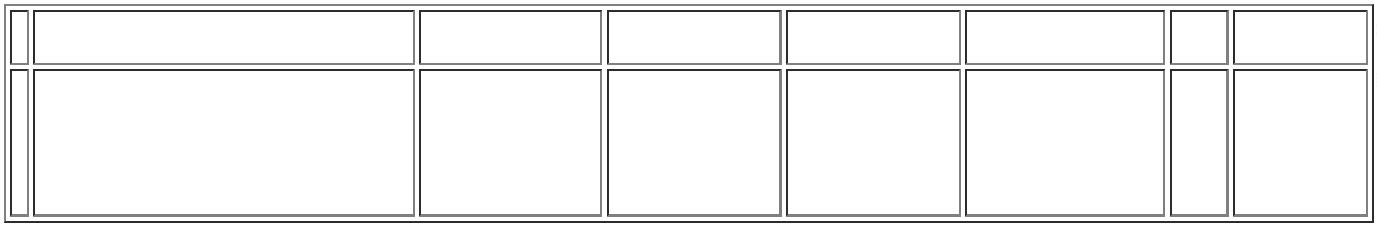 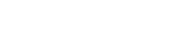 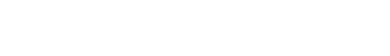 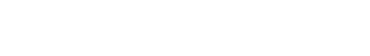 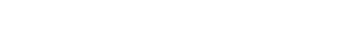 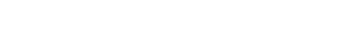 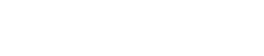 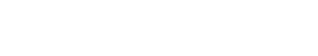 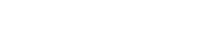 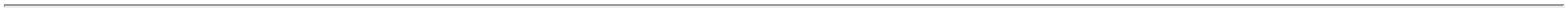 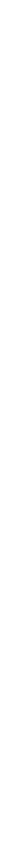 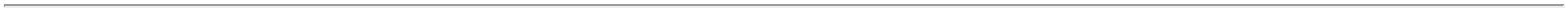 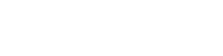 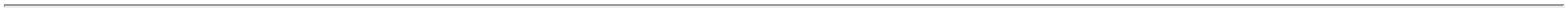 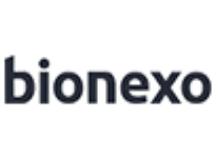 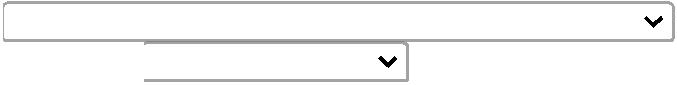 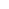 Total de Itens da Cotação: 1Total de Itens Impressos: 1TotalGeral:R$24.07.788,0000Clique aqui para geração de relatório completo com quebra de página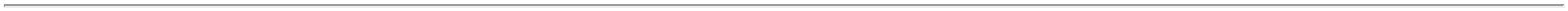 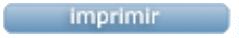 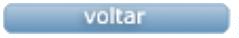 